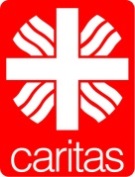 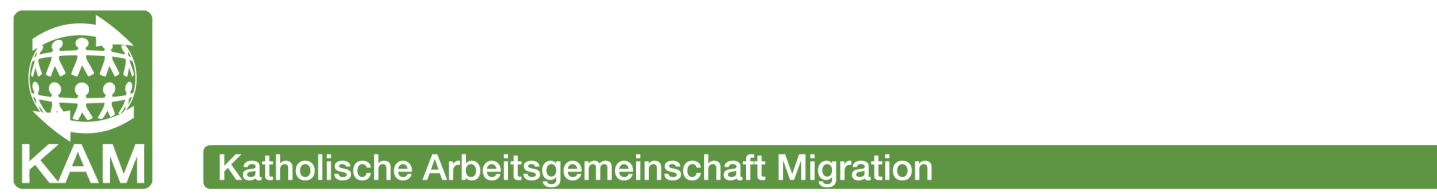 Zuschuss zur FamilienzusammenführungVerwendungsnachweis für Caritas-BeratungsstellenIn Vorleistung getretene Beratungsstelle mit Angabe der Kontaktdaten (Stempel): Familienzusammenführung (Name): 	     (Bitte den Nachnamen in GROSSBUCHSTABEN schreiben)Bewilligung Nummer:      		vom:      	in Höhe von EUR      		bei Gesamtkosten von EUR      Nachgewiesene Gesamtkosten: EUR      Eingereichte Belege/Nachweise (bitte ankreuzen): Der Ausgabenbeleg der in Vorleistung getretenen Beratungsstelle ist beigefügt, zudemReisebürorechnung: 	als Anlage beigefügt  	war bereits bei der Antragstellung beigefügt  Reisetickets:	als Anlage beigefügt  	war bereits bei der Antragstellung beigefügt  Finanzielle Beteiligung von Verbänden/Organisationen oder sonstigen Finanzgebern:Wir bestätigen hiermit, die Zuschüsse für o. g. Zwecke zu verwenden sowie die Übereinstimmung der oben stehenden Angaben mit unseren Büchern und Belegen. Die Überweisung des KAM-Zuschuss soll auf folgendes Konto erfolgen: Die schriftliche Mitteilung über die Auszahlung soll erfolgen an:  DiCV/LCVoder  die o.g. in Vorleistung getretene Beratungsstelle  sowie nachrichtlich per E-Mail an den DiCV/LCV______________________	_____________________________________Ort, Datum 	                      Unterschrift / StempelFinanzielle Beteiligung von  BetragBegünstigte(r)      €Antragstellender Ortsverband       €Diözesan-/Landes-Caritasverband       €KAM      €      €      €Konto-Inhaber:      (in Vorleistung getretene Beratungsstelle)Anschrift:      Bank/Kreditinstitut:      IBAN:      BIC/SWIFT:      Besondere Buchungsvermerke:      (maximal 20 Zeichen)